Gold Reasoning and Problem Solving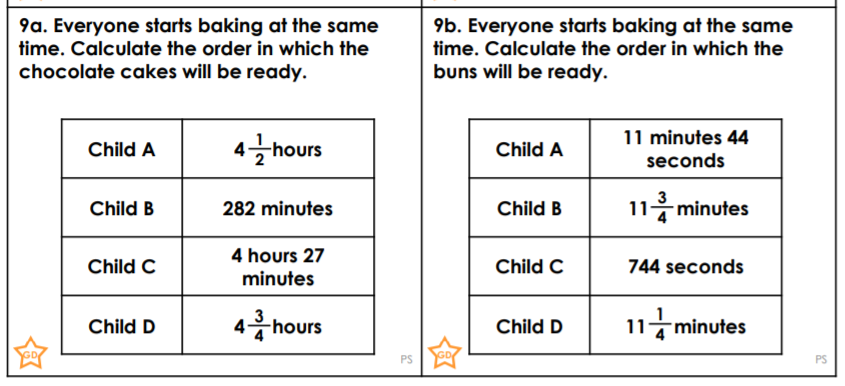 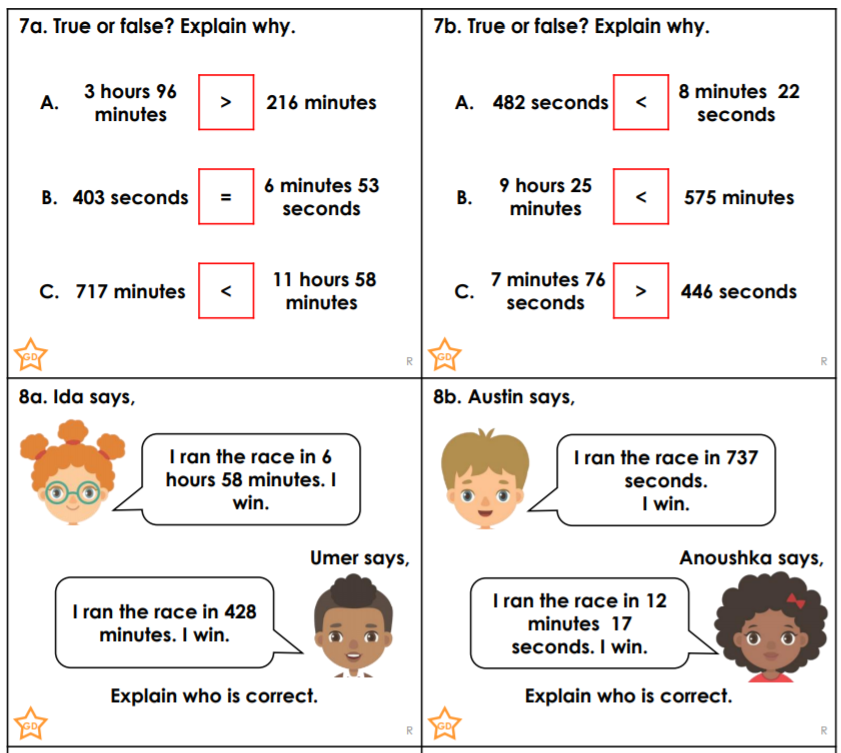 